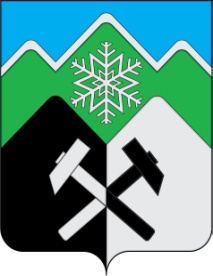 КЕМЕРОВСКАЯ ОБЛАСТЬ - КУЗБАССТАШТАГОЛЬСКИЙ РАЙОНАДМИНИСТРАЦИЯ  ТАШТАГОЛЬСКОГО ГОРОДСКОГО ПОСЕЛЕНИЯПОСТАНОВЛЕНИЕпроектот 2022 г.                                                                                № -п      О местах, разрешенных для выгула домашних животных на территории   муниципального образования «Таштагольское городское поселение»   В соответствии с Федеральным Законом № 131-ФЗ от 06.10.2003г. «Об общих принципах организации местного самоуправления в РФ», Федерального закона Российской Федерации от 27.12.2018 года № 498-ФЗ «Об ответственном обращении с животными и о внесении изменений в отдельные законодательные акты Российской Федерации», решением Совета народных депутатов Таштагольского городского поселения от 01.12.2020 г. № 13-рр «Об утверждении «Правил благоустройства территории муниципального образования «Таштагольского городского поселения», администрация Таштагольского городского поселенияПОСТАНОВИЛА:Выгул домашних животных разрешается на всей территории муниципального образования за исключением:- детских и спортивных площадок;- территорий образовательных, спортивных, медицинских, религиозных - организаций и организаций, осуществляющих деятельность в сфере культуры;- территорий, прилегающих к многоквартирным домам ближе, чем 30 метров;- мест купания и отдыха населения у воды, мест общественного питания;- кладбищ;- мемориальных сооружений и объектов, увековечивающих память погибших;- иных мест в соответствии с перечнем мест, в которых запрещается выгул домашних животных, установленным приложением № 1 к настоящему постановлению.Действие пункта 1 не распространяется на выгул домашних животных – собак-проводников инвалидами, при наличии документа, подтверждающего их специальное обучение.Контроль за исполнением настоящего постановления оставляю за собой.Настоящее постановление обнародовать на информационном стенде по адресу: г.   Таштагол, ул. Ленина,60, кабинет 110 и разместить на официальном сайте Таштагольского городского поселения.Постановление вступает в силу с момента его официального обнародования.Глава Таштагольскогогородского поселения                                                                     Путинцев А. А.Приложение №1 к Постановлению администрации Таштагольскогогородского поселения от.2022 г. №  -п ПЕРЕЧЕНЬ МЕСТ, В КОТОРЫХ ЗАПРЕЩАЕТСЯ ВЫГУЛ ДОМАШНИХ ЖИВОТНЫХ№ п/пНаименование1Парк «…..»2Сквер «….»34567